LEARNING AND TEACHING IN TECHNOLOGIES DEVELOPS THE FOLLOWING SKILLS:Knowledge and understanding of the key concepts in the technologiesCuriosity, exploration and problem-solving skillsPlanning and organisational skills in a range of contextsCreativity and innovationSkills in using tools, equipment, software, graphic media and materialsCritical thinking through exploration and discovery within a range of learning contextsDiscussion and debateSearching and retrieving information to inform thinking within divers learning contextsMaking connections between specialist skills developed within learning and skills for workEvaluating products, systems and services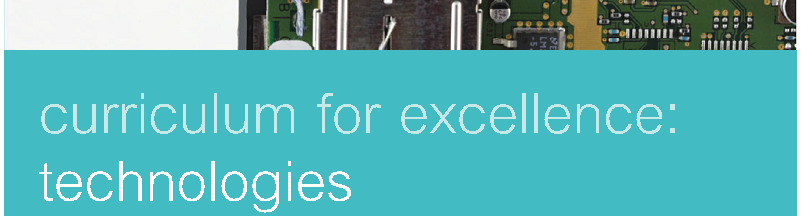 Presentation and communication skillsAwareness of sustainability. This pathway supports practitioners’ understanding of progression within and through all levels of Technologies. It provides a framework for planning learning and teaching which ensures that learners are progressing within and across the levels of the experiences and outcomes for Technologies. The document helps practitioners to ensure sufficient breadth, challenge and application is offered to learners. The Pathway also supports staff in building their pupils’ understanding of Technologies. so that they can be actively involved in the planning and development of their own next steps and goals, in line with the principles of Curriculum for Excellence, Getting it Right for Every Child, and the United Nations Convention on the Rights of the Child.The Falkirk Technologies pathway is arranged (in the same way as the experiences and outcomes and national benchmarks) according to the 5 main organisers:  Learner progress within and across the breadth of the experiences and outcomes is not linear and this pathway will help practitioners plot the most appropriate pace and challenge for individuals, groups, and classes. This pathway helps schools to define what needs to be taught in Technologies. so that practitioners can decide how to make this learning as progressive, active and engaging as possible for their learners. Please note that practitioners will not be able to “cover” all experiences and outcomes or their progression statements every session and should select those which they feel will help their learners’ progress in the most appropriate and effective way without leaving “significant gaps”. Each section of this pathway is arranged to give details of what progress within each experience or outcome looks like. The final column shows the benchmarks which define how a pupil can demonstrate achievement of a level. Falkirk Progression Pathways will help all staff to improve attainment by:Developing a shared understanding of what progression looks like – within and across levels – in line with the national benchmarksSupporting the planning and delivery of consistent, high quality learning & teaching which meets the principles of curriculum designProviding a focus for dialogue about planning, assessment, moderation, and trackingPulling key information & guidance into one flexible, adaptable document – easing workload, streamlining bureaucracy, and maximising resources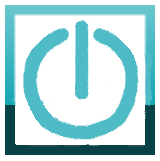 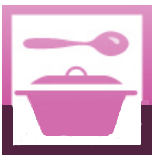 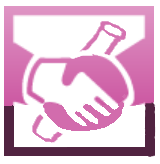 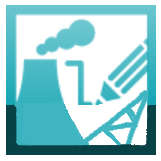 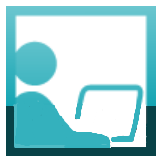 DIGITAL LITERACYFOOD AND TEXTILETECHNOLOGICAL DEVELOPMENTS IN SOCIETY AND BUSINESSCRAFT, DESIGN AND ENGINEERINGCOMPUTING SCIENCEDigital Literacy – sub-organisers Food & Textile Technology- sub-organisersCraft, Design, Engineering & Graphics- sub-organisersComputing Science - sub-organiser Using digital products & services in a variety of contexts to achieve a purposeful outcomeSearching, processing & managing information responsiblyCyber resilience & internet safetyFood & textileDesign & construct models/productsExploring uses of materialsRepresenting ideas, concepts & products through a variety of graphic mediaApplication of engineeringUnderstanding the world through computational thinkingUnderstanding & analysing computing technologyDesigning, building & testing computing solutionsTechnological Developments in Society & Business - sub-organisersTechnological Developments in Society & Business - sub-organisersAwareness of technological developments (Past, Present & future), including how they workImpact, contribution & relationship of technologies on business, the economy, politics & the environmentAwareness of technological developments (Past, Present & future), including how they workImpact, contribution & relationship of technologies on business, the economy, politics & the environmentFIRST LEVELFIRST LEVELFIRST LEVELTECHNOLOGIESTECHNOLOGIESTECHNOLOGIESTECHNOLOGIESExperiences and OutcomesExperiences and OutcomesExperiences and OutcomesProgression Progression Progression BenchmarksOrganiser –  Digital LiteracyUsing digital products and services in a variety of contexts to achieve a purposeful outcomeI can explore and experiment with digital technologies and can use what I learn to support and enhance my learning in different contexts.TCH 1-01aFor a range of purposes across my learning & play I can/am able to:With support, begin to open, edit & save files e.g. within “My documents”With support, explore & experiment with digital technologies to collect, capture & combine sound, text & images e.g. Clips, Word, Book Creator, etc.With support, extend the range of digital hardware & software I am able to use. Use touch-screen and/or mouse/key board functions with increasing confidence to enhance my learning in different contexts e.g. space bar, enter/return, backspace, shift keys.With support, begin to participate in collaborative communications with others online using safe platforms such as Glow e.g. class email, class Skype session, etc.For a range of purposes across my learning & play I can/am able to:With support, use the main functions of familiar software to open, edit & save files from & to a specific location e.g. saving to “My Documents” & shared area.Explore &experiment with digital technologies to collect, capture & combine sound, text, images & video e.g. PowerPoint, iMovie, etc.. Begin to recognise & name the key components of digital technology I use frequently. Extend & develop my use of a wider range of key board functions to enhance my learning in different contexts e.g. begin to use features such as “Esc” to switch between programmes.Explore & experiment with ways to collaborate & communicate with others online using safe platforms such as Glow e.g. Word Online for creation of a shared documentFor a range of purposes across my learning & play I can/am able to:Begin to use the main functions of software to open, edit & save files from & to existing & new folder locations Explore & experiment with a wider range of digital technologies to collect, capture & combine text, images and video e.g. video within Sway, audio with Garage band in I-MovieIdentify the key components of frequently used digital hardware & software & begin to say whether these are input or output devices. Identify & use most common key board functions & say what they do. Use Glow & other safe digital platforms to communicate & collaborate with others e.g. saving a piece of work to Microsoft Teams area.Opens and saves a file to and from a specific location.Uses digital technology to collect, capture, combine and share text, sound, video and images.Identifies the key components of frequently used digital technology and whether it is a piece of hardware or software.Communicate and collaborate with others using digital technology, for example, email, Glow or other platforms.FIRST LEVELFIRST LEVELFIRST LEVELTECHNOLOGIESTECHNOLOGIESTECHNOLOGIESTECHNOLOGIESExperiences and OutcomesExperiences and OutcomesExperiences and OutcomesProgression Progression Progression BenchmarksOrganiser –  Digital LiteracySearching, processing and managing information responsibly l Using digital technologies responsibly I can access, retrieve and use information to support, enrich or extend learning 
in different contexts.TCH 1-02aLinks to:Literacy & English - Listening & Talking – Finding & using informationLIT 1-04a, LIT 1-06a Reading – Finding & using information LIT 1-14aReading – Understanding, analysing & evaluatingLIT 1-18aFor a range of purposes across my learning & play I can/am able to:With support, begin to independently access websites using a familiar browser e.g. begin to navigate the World Wide Web using refresh button, address bar, forward/back arrows & search engine e.g. Google, Bing, etc.With support, begin to access & retrieve information from given sourcesTalk about key words which should & should not be used when searching. Begin to recognise that some online materials are not free for use e.g. watermarks on images. For a range of purposes across my learning & play I can/am able to:With support, begin to identify & access the different functions of browsers & search engines e.g. scrolling through search results & pages, using the back button. With support, begin to use browsers & search engines to access, retrieve & select information  Begin to independently recognise why certain key words should or should not be used as search words/terms.Begin to recognise & talk about who “owns” or who created information online to help me decide whether I should use the information that I find e.g. beginning to understand the concept of copyrightFor a range of purposes across my learning & play I can/am able to:Begin to navigate websites with increasing independence & consideration of results e.g. know how to use reader view in browser to retrieve information, understand & use the correct terminology for these navigation functions. Begin to use browsers & search engines with increasing independence to access, retrieve & select information  Begin to recognise search results which are not reliable or appropriate. Routinely recognise & avoid unsuitable search key words/phrases.Recognise & talk about who “owns” or who created the information that I can access or find to help me decide whether & how I can use it e.g. pictures of people & events, other peoples’ stories, music, logos.Demonstrates an understanding of the different functions of a browser and search engine.Recognises what should and shouldn’t be searched for on the Internet.Demonstrates an understanding of the concept of ownership of material and ideas.FIRST LEVELFIRST LEVELFIRST LEVELTECHNOLOGIESTECHNOLOGIESTECHNOLOGIESTECHNOLOGIESExperiences and OutcomesExperiences and OutcomesExperiences and OutcomesProgression Progression Progression BenchmarksOrganiser –  Digital LiteracyCyber resilience and internet safetyI can extend my knowledge of how to use digital technology to communicate with others and I am aware of ways to keep safe and secure.TCH 1-03aLinks to:Health & Wellbeing - Mental, social, emotional & physical wellbeing – Physical WellbeingHWB 1-16a & 1-17aFor a range of purposes across my learning & play, I can/am able to: Explore & learn how to use digital technologies which help us communicate with others e.g. co-writing class Tweets, beginning to use Conversation tool in Microsoft Teams.With support, begin to explore & say how digital communication can hurt or endanger people including myself.Begin to use, create & recall strong passwords & codes.Talk about how I should & should not communicate online e.g. courteous, honest, kind.For a range of purposes across my learning & play, I can/am able to: Explore appropriate online communities & begin to talk about how this form of digital technology can help people e.g. positive & negative impact of social media.With support, begin to talk about the dangers of online communication & explore who can help or advise me.Say what personal information I should keep private e.g. name, address, date of birth, passwords etc.Say how I can help protect other peoples’ privacy and rights when I use digital technology e.g. get permission before sharing photographs, not sharing their personal information. For a range of purposes across my learning & play, I can/am able to: Talk about how digital technologies affect my rights & responsibilities as a citizen.Talk about the dangers of online communication & say who can help & advise me.Create & use strong passwords & codes for different purposes across my learning & real life.With support, explore & talk about how the things I do online are observed & can be traced back to me e.g. Yammer Demonstrates understanding of my rights and responsibilities as a digital citizen.Demonstrates understanding of the potential dangers online and who to go to for advice and who to report a concern to.Demonstrates an understanding of the need for strong passwords. Explains the need to get a person’s permission before taking a picture or video of them.FIRST LEVELFIRST LEVELFIRST LEVELTECHNOLOGIESTECHNOLOGIESTECHNOLOGIESTECHNOLOGIESExperiences and OutcomesExperiences and OutcomesExperiences and OutcomesProgression Progression Progression BenchmarksOrganiser –  Food and TextileFood and TextileI can use a range of simple food preparation techniques when working with foodTCH 1-04aI can use a range of tools 
and equipment when working with textilesTCH 1-04bI am developing and using 
problem solving strategies 
to meet challenges with 
a food or textile focusTCH 1-04cI can adapt and improve ideas and can express my own thinking in different waysTCH 1-04dI can/am able to: Use an increasing range of simple food preparation skills e.g. grating, mashing, and developing bridge & claw holds when slicing soft foods.Use a ruler, tape measure & scissors when working with textilesUse criteria to help me explore possible solutions during problem-solving activitiesIdentify resources to help me solve problemsAssess my ideas using success criteriaI can/am able to: Demonstrate increasing food preparation skills & techniques with a wider range of utensils e.g. graters, peelers, knives, juicers, mashers & measuring spoons.Demonstrate increasing accuracy & skill when using a range of textile resourcesExplore a few ideas when solving food or textile challenges or problems.Carefully select & use resources to solve a problemAssess against success criteria with increasing accuracyI can/am able to: Apply simple food preparation techniques to prepare an increasing range of meals & snacks e.g. using all utensils proficiently & safely – including simple bridge & claw knife skills.Use a range of equipment when working with textiles Make knots & simple stitches using yarn & bodkins.Use my knowledge to investigate a problem or challenge against success criteriaExplore & identify ideas to accurately solve a challenge or problemSelect & use appropriate resources to solve a problemAccurately assess against original success criteriaDemonstrates a range of practical skills when preparing foods for example washing, using a peeler, juicing, grating, cutting, simple knife skills (claw grip/bridge hold)Uses a range of equipment when working with textiles, for example, scissors, rulers/tape measures,  bodkin and woolInvestigates a simple problem /challenge which includes given criteria Explores and identifies a range of ideas  to solve the challenge / problemSelects and uses resources to make the solution/solve the problemAssesses solution against original criteriaFIRST LEVELFIRST LEVELFIRST LEVELTECHNOLOGIESTECHNOLOGIESTECHNOLOGIESTECHNOLOGIESExperiences and OutcomesExperiences and OutcomesExperiences and OutcomesProgression Progression Progression BenchmarksOrganiser – Technological Developments in Society and BusinessAwareness of technological developments (Past, Present and Future), including how they workI can explore the latest technologies and consider 
the ways in which they 
have developed.TCH 1-05aLinks to:Social Studies - People, past events & societies  SOC 1-01aPeople, society, economy & businessSOC 1-15aThrough play & other activities I can/am able to: Investigate & show how an example of existing technology has changed over time e.g. washing machines, transport, etc.Talk about or show how & why these changes happened e.g. the invention of power supplies Through play & other activities I can/am able to: Investigate & show how a broader range of familiar objects have changed over time e.g. telephones, cameras, etc.Talk about or show what this technology might be like in the futureThrough play & other activities I can/am able to: Investigate & show how a broadening range of  existing technology has changed over time e.g. televisions, computers, etc.Talk about or show how & why these changes happened & make appropriate predictions about how they might change in the future e.g. the invention of digital technologiesIdentifies changes to technologies for example, televisions and mobile phones.FIRST LEVELFIRST LEVELFIRST LEVELTECHNOLOGIESTECHNOLOGIESTECHNOLOGIESTECHNOLOGIESExperiences and OutcomesExperiences and OutcomesExperiences and OutcomesProgression Progression Progression BenchmarksOrganiser – Technological Developments in Society and BusinessImpact, contribution, and relationship of technologies on business, politics, and the environmentI can take appropriate action to ensure conservation of materials and resources, considering the impact of my actions on the environment.TCH 1-06aI understand how technologies help provide for our needs and wants, and how they can affect the environment in which we live.TCH 1-07aLinks to:Social Studies - People place & environment SOC 1-08a, SOC 1-09a, SOC 1-11a, SOC 1-12a & 1-12b & SOC 1-13a & 1-13bPeople in society, economy & business SOC 1-16a, SOC 1-20a, I can/am able to:Show or talk about how waste could be reduced e.g. in school & at home or by local businessesGive examples of how waste materials could be re-used.Say which bin each recyclable material should go in, Describe how the people working in local services use technologies to provide what we need e.g. water, waste disposal, emergency help or support.Give examples of how a broader range of local shops & businesses provide us with the things we want & need e.g.  How does a local business make its products? What technology is part of a trip to the cinema or having a meal out? I can/am able to:Talk about ways in which other resources could be saved or conserved e.g. water & electricity/power Say or show how I could make less impact on my environment e.g. by picking up litter, using fewer single-use plastics, etc.Explore an expanding range of ways in which our wants & needs are met by technologies e.g. how & where does our food come from, how does it get to our shops/homes; how does where we go on holiday affect the environment?I can/am able to: Use my knowledge to identify ways in which energy & resources can be savedSay or show how & where people impact on our environment by wasting materials & resources Say which technologies are used by organisations & businesses in my local area  & comment on how these affect our environment Identifies ways in which energy can be saved.Understands how and where we waste materials and resources.Demonstrates an understanding of how technologies, by meeting our needs and wants, affect the environment in which we live.FIRST LEVELFIRST LEVELFIRST LEVELTECHNOLOGIESTECHNOLOGIESTECHNOLOGIESTECHNOLOGIESExperiences and OutcomesExperiences and OutcomesExperiences and OutcomesProgression Progression Progression BenchmarksOrganiser –   Craft, Design, Engineering and GraphicsDesign and constructing models/productI can design and construct models and explain my solutions.TCH 1-09aLinks to TCH 1-10a belowNumeracy & Maths - Number, money, measure – MeasurementMNU 1-11a & bExpressive Arts – Art & DesignEXA 1-06a & 1-07aThrough a range of play and activities I can/am able to: Make increasingly appropriate choices about the materials & methods I use for my models & solutions.Use familiar construction tools & methods with increasing skill & confidenceWith support, begin to follow a simple design process i.e. Read or consider the task or problem (introduction to a simple Design Brief) & the criteria I am givenInvestigate how I could solve this problem – how have others done it?Show that I have considered my ideas & how to construct my model or solution BEFORE buildingSay what I think about my final solutionThrough a range of play and activities I can/am able to: Select materials & construction methods which help me meet the criteria of a simple design briefUse a broader range of construction tools & methods to help me design & build models & solutionsShare my thinking about my design solutions at various stages in my design process i.e. when I am investigating & researching; when I am considering all of the possible ways I could build; when I am justifying my solution & sharing it with othersThrough a range of play and activities I can/am able to: Understand & follow simple criteria to solve a range of construction or design challenges i.e. use a design brief & show evidence of engaging with all stages of the design process.Apply my joining & construction skills to solve increasingly challenging design tasksShow that I have considered who my solution is for & where & how it will be used.Creates and justifies a solution to a given design challenge considering  who is it for, where and how will it be usedUses appropriate tools and joining methods to construct a modelFIRST LEVELFIRST LEVELFIRST LEVELTECHNOLOGIESTECHNOLOGIESTECHNOLOGIESTECHNOLOGIESExperiences and OutcomesExperiences and OutcomesExperiences and OutcomesProgression Progression Progression BenchmarksOrganiser –   Craft, Design, Engineering and GraphicsExploring uses of materialsI can recognise a variety of materials and suggest an appropriate material for a specific useTCH 1-10aLinks to TCH 1-09a aboveLiteracy & English – Listening & talking – Enjoyment & Choice LIT 1-01a  Creating Texts LIT 1-09aScience – Materials – Properties & uses of substances SCN 1-15a Expressive Arts – Art & Design EXA 1-02a Through a range of play and activities across my learning I can/am able to: Recognise & name everyday materials such as wood, plastic, rubber, metal, stone, ceramic, paper, card, etc.Describe some of the properties of these materials e.g. paper is thin, stone is usually heavy, etc.Explore the things around me & say whether I think the materials used are suited to the ways they are being used Through a range of play and activities across my learning I can/am able to: With support, begin to recognise sub-categories of familiar materials such as MDF/composite timber products, metal alloys, silicone & other “new” materials.Explore & say why these new materials & technologies might be needed in the world around me e.g. recyclable, cheaper, stronger, longer-lasting, heat-resistant, etc.Share my thoughts & opinions about the materials chosen to make the things around meShare my thinking & the reasons for my choices  when using materialsThrough a range of play and activities across my learning I can/am able to: Expand my knowledge of materials through researching areas of personal or topical interest such as: natural materials, expensive materials, sustainable use of materials, etc.Say what objects around me are made of & describe why I think the materials used were chosenApply my knowledge of materials & their properties to help me make decisions about how to make thingsEvaluate how effective my choice of materials is when I make things.Identifies different materialsStates the properties of materials (hard, soft…..)Recognises different materials and why they have been selected for a taskSelects materials to use in a specific taskFIRST LEVELFIRST LEVELFIRST LEVELTECHNOLOGIESTECHNOLOGIESTECHNOLOGIESTECHNOLOGIESExperiences and OutcomesExperiences and OutcomesExperiences and OutcomesProgression Progression Progression BenchmarksOrganiser –   Craft, Design, Engineering and GraphicsRepresenting ideas, concepts and products through a variety of graphic mediaI can explore and experiment with sketching, manually or digitally, to represent ideas in different learning contexts.TCH 1-11aLinks to TCH 1-09a & TCH 1-10a aboveExpressive Arts – Art & DesignEXA 1-02a  & EXA 1-03aNumeracy & Maths – Shape, position & movement – Properties of 2 shapes & 3 D objects - MTH 1-16a & MTH 1-16bAngles, symmetry & transformation – MTH 1-19aThrough play and a variety of experiences across my learning I can/am able to: Explore & experiment with manual & digital sketching & drawing methods to represent my ideas i.e. begin to use rulers, protractors, compasses & digital tools to create more accurate shapesName & draw all basic 2 D shapes e.g. circles, squares, triangles, rectangles, diamonds & kitesExplore & experiment with ways to arrange shapes & colours for different purposes across my learning e.g. creating diagrams or displays Through play and a variety of experiences across my learning I can/am able to: Represent & communicate my ideas for a simple design or product using manual and/or digital sketchesName & use the primary & secondary colours within my designs.Use manual & digital ways to represent pattern & texture in my designsWith support, begin to explore manual & digital ways to represent 3 D shapes Through play and a variety of experiences across my learning I can/am able to: Represent ideas & concepts visually by arranging lines & shapes & using colour, pattern & texture for a range of purposes across my learning e.g. to design & create a poster, a scientific experiment/idea or a mapExplore & use an increasing range of manual & digital methods to represent 2 & 3 D shapesCreates manual and/or digital sketches to represent ideas.Recognises 2D and 3D shapes and how they can be used to visually represent ideas/concepts.FIRST LEVELFIRST LEVELFIRST LEVELTECHNOLOGIESTECHNOLOGIESTECHNOLOGIESTECHNOLOGIESExperiences and OutcomesExperiences and OutcomesExperiences and OutcomesProgression Progression Progression BenchmarksOrganiser –   Craft, Design, Engineering and GraphicsApplication of EngineeringI explore and discover engineering disciplines and can create solutions.TCH 1-12aLinks to TCH 1-09a & TCH 1-10a aboveLiteracy & English – Listening & Talking – Creating Texts – LIT 1-10aScience – Planet Earth – Energy Sources & sustainability SCN 1-04a, Forces, electricity & waves – Forces SCN 1-07a & SCN 1-08aElectricity SCN 1-09aThrough play and a variety of experiences across my learning I can/am able to: Explore moving (mechanical) toys & objects & share my thoughts about how they work Make simple structures using construction kits & natural & man-made materialsExplore electronic toys, objects & appliances & share my thoughts about how they workExplore how water & air can make things moveApply my experiences of different engineering disciplines to create solutions to simple engineering problemsSay that machines & structures are designed by engineers & begin to talk about different kinds of engineering e.g. mechanical, electrical, structural, etc.Through play and a variety of experiences across my learning I can/am able to: Design & create an object which has simple moving parts such as levers or wheels  i.e. learning about mechanical engineeringHelp to design & build a strong, stable structure indoors or out using the materials available  i.e. learning about structural engineeringApply my knowledge of water & wind power to design & make an object which moves or travels i.e. learning about the role of power in engineering - hydraulic & pneumaticGive examples of how different types of engineering affect our livesThrough play and a variety of experiences across my learning I can/am able to: Study circuit boards, bulbs, buzzers & switches in the world around me i.e. learning about electrical engineeringContribute to the creation of a simple electrical circuitExplore & apply my understanding of everyday engineering problems by building & making things which solve specific problems such as: how to balance a see-saw; how to make tall structures stable; how to build strong bridges or containers, etc.Design & create a solution to a given problem by applying my knowledge to include moving parts Identify whether objects & structures would have been designed & made by mechanical, electrical & structural engineersRecognises and identifies different engineering disciplines.Builds a solution to a specific task, which has moving parts.FIRST LEVELFIRST LEVELFIRST LEVELTECHNOLOGIESTECHNOLOGIESTECHNOLOGIESTECHNOLOGIESExperiences and OutcomesExperiences and OutcomesExperiences and OutcomesProgression Progression Progression BenchmarksOrganiser –  Computing ScienceUnderstanding the world through computational thinkingI can explore and comment on processes in the world around me making use of core computational thinking concepts and can organise information in a logical wayTCH 1-13aLink to: Numeracy &  Maths – Number Money & Measure – Patterns & relationships MTH 1-13a & bInformation Handling – Data & Analysis - MNU 1-20a & b & MTH 1-21aFor a range of purposes across my learning I can/am able to:With support, begin to recognise & follow individual steps within sequences of instructions for everyday tasks or processes e.g. how to make a jam sandwich.Begin to identify & record individual steps within everyday processes e.g. using pictures/text, simple flow diagrams, written instructions.With support, begin to make logical decisions in response to real-life situations e.g. IF you have money for the tuck shop, line up here. IF you don’t please sit down.Explore & develop my ability to group & organise objects & information in a range of logical ways i.e. broadening my ability to make logical choices.For a range of purposes across my learning I can/am able to:Begin to independently recognise & follow individual steps within sequences of instructions for everyday tasks or processes.With support, say what the purpose or effect of each step in a process is.Begin to notice & talk about how some processes involve repeating the same steps e.g. following directions for a task.Begin to understand that an IF statement is used to make a decision or SELECTION.Begin to understand that some decisions require more than one piece of information to be completed correctly e.g. you can take part in P.E. IF you have shorts AND gym shoes Use my own & others’ criteria to collect & organise information in logical ways e.g. tree or branching diagram.For a range of purposes across my learning I can/am able to:Follow & create individual steps within sequences of instructions (algorithms) including those where steps are repeated e.g. recipes, directions.Say what the purpose or effect of each step in a process is.Make use of logical thinking concepts for real life tasks by combining SELECTION (IF) with multiple conditions (AND, OR & NOT) e.g. IF you are having a school dinner please stand up, but NOT IF you are a blue OR green band.Organise information in logical ways using my own & others’ criteria in a range of contexts & talk about how to organise e.g. noticing & showing that there are different ways to classify the same objects.Follows sequences of instructions/algorithms from everyday situations for example, recipes or directions, including those with selection and repetition.Identifies steps in a process and describes precisely the effect of each step.Makes decisions based on logical thinking including IF, AND, OR and NOT for example, collecting balls in the gym hall but NOT basketballs, line up if you are left-handed OR have green eyes.Collects, groups and orders information in a logical, organised way using my own and others’ criteria (MNU 1-20a and b).FIRST LEVELFIRST LEVELFIRST LEVELTECHNOLOGIESTECHNOLOGIESTECHNOLOGIESTECHNOLOGIESExperiences and OutcomesExperiences and OutcomesExperiences and OutcomesProgression Progression Progression BenchmarksOrganiser –  Computing ScienceUnderstanding and analysing computing technologyI understand the instructions of a visual programming language and can predict the outcome of a program written using the language.TCH 1-14aLinks to – Numeracy & Maths – Shape, position & movement MTH 1-17aIdeas of chance & uncertainty – MNU 1-22aI understand how computers process information.TCH 1-14bI can/am able to:Recognise, say or show what block code symbols mean.Describe or show what a sequence of block code symbols will achieveBegin to predict what a visual program will do when it runs e.g. predict from printed block code symbols what the outcome will be.With support, talk about the purpose of the computer as a tool in everyday life.Explore & talk about how computers take in & give out information.Explore & talk about how computers help us find, store & process information. I can/am able to:Recognise or show what fixed repetition block code symbols mean. Begin to describe or show how selection & repetition affects the outcome of a sequence of block code symbols. Predict what a visual program with fixed repetition (loop) will do when it runs e.g. predict from printed block code symbols what the outcome will be.Begin to identify how computers take in information i.e. inputs to computer technology such as the keys on a keyboard, a voice to a microphone, or making a choice on a touch screen.Begin to identify simple examples of computer outputs e.g. smart speaker answers, words or pictures on a screen or printed page.Talk about or show how computers process & store information e.g. different programs, different drives & storage areas.I can/am able to: Recognise or show what a selection block code symbol means. Describe or show how selection & repetition affects the outcome of a sequence of block code.Predict what a visual program with fixed repetition (loop) and selection (IF statement) will do when it runs e.g. predict from printed block code symbols what the outcome will be.Identify different ways to input information into computers.Describe a range of different outputs from computer technologyDescribe how computers help us store & work with information.Demonstrates an understanding of the meaning of individual instructions when using a visual programming language (including sequences, fixed repetition and selection).Explains and predicts what a program in a visual programming language will do when it runs for example, what audio, visual or movement effect will result.Demonstrates an understanding that computers take information as input, process and store that information and output the results.FIRST LEVELFIRST LEVELFIRST LEVELTECHNOLOGIESTECHNOLOGIESTECHNOLOGIESTECHNOLOGIESExperiences and OutcomesExperiences and OutcomesExperiences and OutcomesProgression Progression Progression BenchmarksOrganiser –  Computing ScienceDesigning, building and testing computing solutionsI can demonstrate a range of basic problem solving skills by building simple programs to carry out a given task, using an appropriate language.TCH 1-15aLinks to: Numeracy & Maths, Angles, Symmetry & transformation MTH 1-17a Information Handling – Data & analysis – MNU 1-20a & bLiteracy & English  – Listening & talking – Creating texts LIT 1-09aReading – Understanding, evaluating & analysing LIT 1-16a  Through a variety of activities & play across my learning I can/am able to:With support, begin to explore how block code can be used to build simple programs which carry out given tasks e.g. reading age appropriate block code tutorials in Hour of Code.With support, begin to break tasks or problems down into smaller, more manageable parts to solve task e.g. using Scratch Junior to solve a given problem.With support, observe & begin to evaluate simple block code sequences or programs to identify errors or improvements. Through a variety of activities & play across my learning I can/am able to:Explore how to break down a range of problem solving tasks into smaller, more manageable parts e.g. using Scratch Junior to solve problems in various contexts.Sequence instructions & build simple programs which solve a range of tasks or problems.Begin to sequence instructions & build simple programs which use selection & fixed repetition (loop) in block code e.g. when a program is run & a choice of objects is selected, it beeps or changes colour.Observe & evaluate simple block code sequences or programs to identify errors or improvements. Through a variety of activities & play across my learning I can/am able to:Solve a range of basic problems by breaking them down into smaller more manageable parts.Demonstrate & explain how the sequence of instructions in my programs will achieve the outputs required. Build simple programs in a visual programming language (block code) which use selection & fixed repetition (loop) to solve or carry out a range of tasks.Identify any errors (begin to debug) or suggest improvements.Explain & evaluate whether a program carries out a given task. Simplifies problems by breaking them down into smaller more manageable parts.Constructs a sequence of instructions to solve a task, explaining the expected 
output from each step and how each contributes towards solving the task.Creates programs to carry out activities (using selection and fixed repetition) in a visual programming language.Identifies when a program does not do what was intended and can correct errors/bugs.Evaluates solutions/programs and suggests improvements.